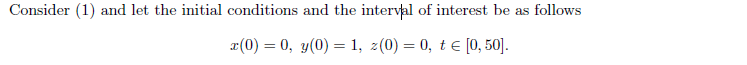 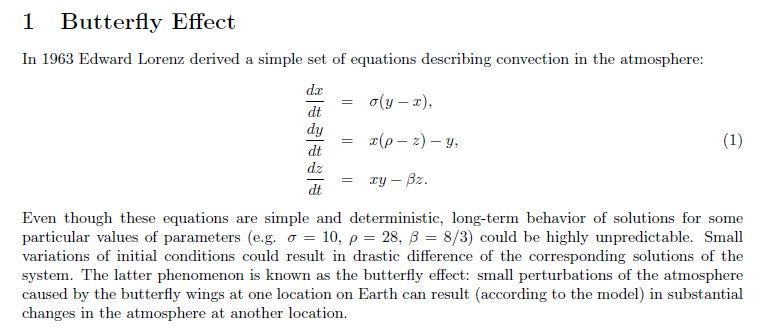 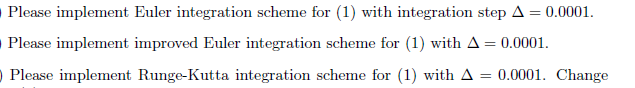 PROBLEM 1 PROBLEM 2PROBLEM 3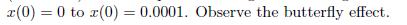 PROBLEM 4    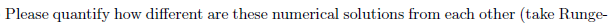 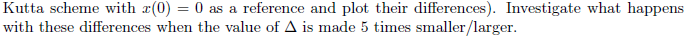 